*si information en votre possessionFiche de mutation d’un JSP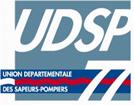 Union Départementale des Sapeurs PompiersDe Seine et Marne 77Nom :Prénom :Date de naissance :Sexe : M         FAdresse actuelle :Ville :                                                 code postal :Téléphone des parents : père…………………………………… mère………………………………….Section actuelle : Date d’entrée à la section 77 :Niveau de formation à venir : JSP 1            JSP 2            JSP 3            JSP 4Notes obtenues aux UV :                          UV JSP1 :             UV JSP2 :                   UV JSP3 :                    UV JSP4 : *Coordonnées de la section d’accueil: Nom du président :adresse de la section: département :N° de téléphone du président : N° de téléphone de la caserne :Dossier du JSP complet à transmettre à l’UDSP 77:                      (partie réservé à l’UDSP 77)Dossier UDSP77Livret de suivi de formationLivret de suivi prompt secoursAutorisation parentaleCertificats médicauxAttestation de natationCarte de la fédérationBulletins scolairesPhotocopie du livret de famillePhotocopie de CNIPhotocopie PSC1                                                                                                                       Signature du président de section :              signature du président de la commission JSP :                        FAX / MAIL, du coordinateur des JSP de l’UDSP77 : FAX : 01-60-56-65-43@ : pillard.pascal@sdis77.fr01.60.56.65.39